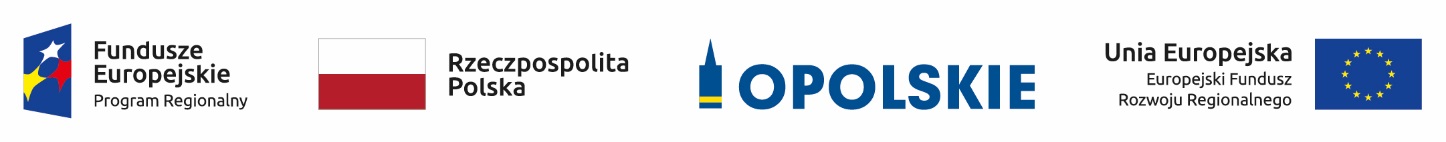 ZAŁĄCZNIK NR 7KRYTERIA WYBORU PROJEKTÓW
OŚ PRIORYTETOWA II Konkurencyjna gospodarkaPODDZIAŁANIE 2.1.4 Inwestycje dla podmiotów ekonomii społecznejWersja nr 1Opole, maj 2019 r.KRYTERIA FORMALNE DLA WSZYSTKICH DZIAŁAŃ I PODDZIAŁAŃ RPO WO 2014-2020 (z wyłączeniem działań/poddziałań wdrażanych przez instrumenty finansowe)KRYTERIUM ŚRODOWISKOWE DLA WSZYSTKICH DZIAŁAŃ I PODDZIAŁAŃ RPO WO 2014-2020 (z wyłączeniem działań/poddziałań wdrażanych przez instrumenty finansowe)KRYTERIA MERYTORYCZNE - UNIWERSALNEDLA WSZYSTKICH DZIAŁAŃ I PODDZIAŁAŃ RPO WO 2014-2020(z wyłączeniem działań/poddziałań wdrażanych przez instrumenty finansowe)KRYTERIA MERYTORYCZNE SZCZEGÓŁOWEOŚ PRIORYTETOWA II RPO WO 2014-2020KONKURENCYJNA GOSPODARKAPODDZIAŁANIE 2.1.4 INWESTYCJE DLA PODMIOTÓW EKONOMII SPOŁECZNEJKryteria formalne (TAK/NIE)Kryteria formalne (TAK/NIE)Kryteria formalne (TAK/NIE)Kryteria formalne (TAK/NIE)Kryteria formalne (TAK/NIE)Kryteria formalne (TAK/NIE)LPNazwa kryteriumŹródło informacjiŹródło informacjiCharakter kryterium
W/BDefinicja1233451.Wnioskodawca/Partneruprawniony do składaniawniosku o dofinansowanieprojektuWniosek wraz 
z załącznikamiWniosek wraz 
z załącznikamiBezwzględnyTypy potencjalnych beneficjentów określone w "Szczegółowym opisie osipriorytetowych RPO WO 2014-2020".Zgodnie z podpisanym oświadczeniem we wniosku Wnioskodawca orazpartnerzy (jeśli dotyczy) nie podlegają wykluczeniu z ubiegania sięo dofinansowanie na podstawie:- art. 207 ust. 4 ustawy z dnia 27 sierpnia 2009 r. o finansachpublicznych,- art. 12 ustawy z dnia 15 czerwca 2012 r. o skutkach powierzaniawykonywania pracy cudzoziemcom przebywającym wbrewprzepisom na terytorium Rzeczypospolitej Polskiej,- art. 9 ustawy z dnia 28 października 2002 r. o odpowiedzialnościpodmiotów zbiorowych za czyny zabronione pod groźbą kary.Ponadto na podstawie podpisanego oświadczenia weryfikacji podlega,czy operacje wybrane do wsparcia nie obejmują kategorii wydatkówstanowiących część operacji, które są lub powinny być objęte procedurąodzyskiwania w następstwie przeniesienia działalności produkcyjnej pozaobszar objęty programem.2.Typ projektu możliwy dorealizacji w ramach działania /poddziałania, zakresu konkursuWniosek wraz 
z załącznikamiWniosek wraz 
z załącznikamiBezwzględnyTypy dopuszczalnych projektów określone w "Szczegółowym opisie osipriorytetowych RPO WO 2014-2020", ogłoszeniu o naborze wnioskóworaz regulaminie konkursu. Ponadto, projekty z zakresuZrównoważonego transportu na rzecz mobilności mieszkańców,realizowane w trybie pozakonkursowym wynikają z zatwierdzonego przez Komisję Europejską Planu Transportowego Województwa Opolskiego 2020 (z perspektywą do 2025).Ocena projektu może skutkować skierowaniem do jednorazowegouzupełnienia/poprawienia.3.Projekt jest zgodny zSzczegółowym Opisem OsiPriorytetowych RPO WO 2014-2020. Zakres EFRR) (dokumentaktualny na dzień ogłoszeniakonkursu - wersja przyjęta przezZarząd WojewództwaOpolskiego Uchwałą nr385/2015 z dnia 19 marca 2015r. z późn. zmianami), w tym wzakresie:- limitów i ograniczeń w realizacjiprojektów (jeżeli dotyczy),Wniosek wraz 
z załącznikamiWniosek wraz 
z załącznikamiBezwzględnyKryterium weryfikowane na podstawie zapisów wniosku odofinansowanie projektu i załączników, wypełnionych na podstawieinstrukcji.Ocena projektu może skutkować skierowaniem do jednorazowegouzupełnienia/poprawienia.4.Wnioskodawca określił wartośćdocelową większą od zeraprzynajmniej dla jednegowskaźnika w projekcie.Wniosek 
o dofinansowanieWniosek 
o dofinansowanieBezwzględnyWnioskodawca określa wartość docelową większą od zera przynajmniej dla jednego wskaźnika w projekcie.5.Kryterium dot. projektów pozakonkursowych 
Do dofinansowania nie może zostać wybrany projekt, który został usunięty z wykazu projektów pozakonkursowych (stanowiącego załącznik do SZOOP) Wniosek 
o dofinansowanieWniosek 
o dofinansowanieBezwzględnyZgodnie z Wytycznymi właściwego ministra ds. rozwoju w zakresie trybów wyboru projektów na lata 2014-2020.6.Projekt nie został zakończony przed złożeniem formularza wnioskuWniosek 
o dofinansowanieWniosek 
o dofinansowanieBezwzględnyNa podstawie art. 65 Rozporządzenia Parlamentu Europejskiego i Radynr 1303/2013 z 17 grudnia 2013 r. projekty nie zostaną wybrane dowsparcia z EFSI, jeśli zostały one fizycznie ukończone lub w pełniwdrożone przed złożeniem wniosku o dofinansowanie w ramachprogramu operacyjnego, niezależnie od tego, czy wszystkie powiązanez nim płatności zostały dokonane przez beneficjenta.7.Projekt realizowany na terenie województwa opolskiegoWniosek wraz 
z załącznikamiWniosek wraz 
z załącznikamiBezwzględnySprawdza się czy projekt jest realizowany na terenie województwa opolskiego oraz czy Wnioskodawca (Lider) prowadzi/będzie prowadził biuro projektu na terenie województwa opolskiego.8.Partnerstwo w projekcieWniosek wraz 
z załącznikamiWniosek wraz 
z załącznikamiBezwzględnyW sytuacji kiedy projekt realizowany jest w partnerstwie, Wnioskodawca zobligowany jest spełniać wymogi utworzenia partnerstwa wskazane w art. 33 ustawy o zasadach realizacji programów w zakresie polityki spójności finansowanych w perspektywie 2014-2020 na etapie złożenia wniosku o dofinansowanie. Spełnienie przedmiotowego kryterium weryfikowane będzie w oparciu o oświadczenie zawarte w formularzu wniosku o dofinansowanie projektu.9.Podmiot aplikujący o dofinansowanie składa dopuszczalną w Regulaminie konkursu liczbę wniosków o dofinansowanie projektu i/lub zawiera dopuszczalną w Regulaminie konkursu liczbę partnerstw (jeśli dotyczy)Wniosek wraz 
z załącznikamiWniosek wraz 
z załącznikamiBezwzględnyW ramach kryterium weryfikuje się liczbę złożonych przez Wnioskodawcę wniosków o dofinansowanie projektu i/lub zawartych przez niego partnerstw w innych wnioskach w przypadku, gdy Instytucja Organizująca Konkurs określi takie wymogi w Regulaminie konkursu.Komitet Monitorujący upoważnia Instytucję Organizującą Konkurs do ograniczenia liczby składanych wniosków i/lub zawartych partnerstw w innych wnioskach o dofinansowanie w ramach konkursu.Ocena kryterium może skutkować wezwaniem Wnioskodawców (jeśli w ich wnioskach występuje ten sam podmiot jako Wnioskodawca lub Partner ponad limit określony w Regulaminie konkursu) do wycofania wniosków o dofinansowanie projektów w liczbie umożliwiającej spełnienie przedmiotowego kryterium. W przypadku gdy Wnioskodawcy odmówią wycofania wniosków o dofinansowanie projektu, kryterium zostaje uznane za niespełnione co oznacza negatywną ocenę wszystkich projektów, w których ten sam podmiot występuje jako Wnioskodawca lub Partner ponad limit określony w Regulaminie konkursu.*Uwaga dotycząca wszystkich kryteriów: pojęcie „region” jest równoznaczne z województwem opolskim.*Uwaga dotycząca wszystkich kryteriów: pojęcie „region” jest równoznaczne z województwem opolskim.*Uwaga dotycząca wszystkich kryteriów: pojęcie „region” jest równoznaczne z województwem opolskim.*Uwaga dotycząca wszystkich kryteriów: pojęcie „region” jest równoznaczne z województwem opolskim.*Uwaga dotycząca wszystkich kryteriów: pojęcie „region” jest równoznaczne z województwem opolskim.*Uwaga dotycząca wszystkich kryteriów: pojęcie „region” jest równoznaczne z województwem opolskim.Kryterium dodatkowe dla projektów, których realizacja rozpoczęła się przed dniem złożenia wniosku o dofinansowanieKryterium dodatkowe dla projektów, których realizacja rozpoczęła się przed dniem złożenia wniosku o dofinansowanieKryterium dodatkowe dla projektów, których realizacja rozpoczęła się przed dniem złożenia wniosku o dofinansowanieKryterium dodatkowe dla projektów, których realizacja rozpoczęła się przed dniem złożenia wniosku o dofinansowanieKryterium dodatkowe dla projektów, których realizacja rozpoczęła się przed dniem złożenia wniosku o dofinansowanieKryterium dodatkowe dla projektów, których realizacja rozpoczęła się przed dniem złożenia wniosku o dofinansowanie1.Projekt realizowany prawidłowo, zgodnie z obowiązującymi przepisami prawaWniosek wraz 
z załącznikamiBezwzględnyBezwzględnyWeryfikacja prawidłowości ponoszonych wydatków na podstawie oświadczenia Wnioskodawcy.  KRYTERIUM ŚRODOWISKOWEKRYTERIUM ŚRODOWISKOWEKRYTERIUM ŚRODOWISKOWEKRYTERIUM ŚRODOWISKOWEKRYTERIUM ŚRODOWISKOWELPNazwa kryteriumŹródło informacjiCharakter kryterium
W/BDefinicja123451.Kryterium środowiskoweWniosek wraz z załącznikamiBezwzględnyW ramach kryterium bada się czy projekt nie wpływa znacząconegatywnie na środowisko. Kryterium badane jest przez jednego eksperta w ramach dziedziny ocena oddziaływania przedsięwzięcia na środowisko. Kryterium może być weryfikowane na każdym etapie konkursu/ Procedury pozakonkursowej na podstawie zapisów wniosku o dofinansowanie projektu 
i załączników do wniosku. Ocena kryterium może skutkować skierowaniem do uzupełnienia/poprawienia 
w zakresie i terminie zgodnie z zaleceniami ww. eksperta. Ww. termin na uzupełnienie dokumentacji ekspert ustala indywidualnie w odniesieniu dla każdej dokumentacji projektowej. W zależności od charakteru uzupełnień wynosi: - nie mniej niż 7 dni kalendarzowych (np. w przypadku Formularza w zakresie oceny oddziaływania na środowisko); - nie więcej niż 6 miesięcy. Ww. terminy liczone są zgodnie z zasadami doręczania i obliczania terminów, wskazanymi w Regulaminie konkursu/Procedurze pozakonkursowej. Ekspert może każdorazowo wyznaczyć nowy termin dostarczenia dokumentacji jednak sumarycznie, okres ten nie może przekroczyć 6 miesięcy. Powyższe nie wymaga decyzji Zarządu Województwa Opolskiego. Uzyskanie zgody Zarządu Województwa Opolskiego na wydłużenie terminu przedłożenia dokumentacji jest niezbędne w momencie, w którym Wnioskodawca przekroczył maksymalny sześciomiesięczny okres na dokonanie stosownych uzupełnień (dotyczy uzasadnionych przypadków). Wnioskodawca, który nie ma możliwości dostarczenia na czas wymaganych dokumentów, zobligowany jest do wystosowania do IOK pisma z prośbą o wyrażenie zgody na wydłużenie terminu dostarczenia dokumentów. W przypadku braku możliwości dotrzymania przez Wnioskodawcę wyznaczonego terminu w uzasadnionych przypadkach Zarząd Województwa Opolskiego może podjąć indywidualną decyzję o wydłużeniu terminu dostarczenia uzupełnień.W przypadku stwierdzenia przez eksperta konieczności poprawy/uzupełnienia dokumentacji, projekt może zostać warunkowo wybrany do dofinansowania. Warunkiem podpisania umowy o dofinansowanie projektu jest spełnienie ww. kryterium.Kryteria merytoryczne uniwersalne (TAK/NIE)Kryteria merytoryczne uniwersalne (TAK/NIE)Kryteria merytoryczne uniwersalne (TAK/NIE)Kryteria merytoryczne uniwersalne (TAK/NIE)Kryteria merytoryczne uniwersalne (TAK/NIE)LPNazwa kryteriumŹródło informacjiCharakter kryterium
W/BDefinicja123451.Założenia projektu zgodne z celami działania / poddziałania / typem projektu Wniosek wraz 
z załącznikamiBezwzględnySprawdza się zgodność założeń projektu z celami działania określonymi 
w Regionalnym Programie Operacyjnym Województwa Opolskiego na lata 2014-2020 oraz w „Szczegółowym opisie osi priorytetowych RPO WO 2014-2020”.2.Wykonalność  i efektywność projektu Wniosek wraz 
z załącznikamiBezwzględnyBada się wykonalność projektu wg:planowanego harmonogramu;zakresu rzeczowego, realności i zasadności planowanych wydatków do realizacji projektu;złożoności procedur przetargowych;innych okoliczności warunkujących terminową realizację projektu;wykonalność instytucjonalną (w tym bada się, czy wnioskodawca posiada zdolność instytucjonalną, organizacyjną i kadrową do realizacji projektu, gwarantującą stabilne zarządzanie projektem (zgodnie z przyjętymi celami)).Bada się zgodność założeń projektu z:innymi regulacjami prawnymi;a także Wytycznymi ministra właściwego ds. rozwoju;zapisami Szczegółowego opisu osi priorytetowych RPO WO 2014-2020.Ocena projektu może skutkować skierowaniem do jednorazowego uzupełnienia/poprawienia.LPNazwa kryteriumŹródło informacjiCharakter kryterium
W/BDefinicja123453.Finansowa wykonalnośći efektywność projektuWniosek wraz z załącznikamiBezwzględnyBada się:zgodność, poprawność przedstawionych analiz finansowych i ekonomicznych (np. w zakresie prawidłowości wyliczenia luki finansowej, rekompensaty);efektywność i wykonalność finansową projektu.Ocena projektu może skutkować skierowaniem do jednorazowegouzupełnienia/poprawienia.4.Kwalifikowalność wydatkówWniosek wraz z załącznikamiBezwzględnyBada się racjonalność i efektywność wydatków zaplanowanych/poniesionychw ramach projektu z uwzględnieniem:zakresu rzeczowego projektu, który musi spełniać wymogi określone w Wytycznych ministra właściwego ds. rozwoju w zakresie kwalifikowalności wydatków w ramach Europejskiego Funduszu Rozwoju Regionalnego, Europejskiego Funduszu Społecznego oraz Funduszu Spójności na lata 2014-2020 oraz w przypadku projektów objętych pomocą publiczną zgodnie z programem pomocy publicznej i odpowiednimi aktami normatywnymi;czy wydatki wskazane w projekcie co do zasady można uznać za kwalifikowalne (m.in. czy koszty wpisują się w typy projektów określone w obowiązującym Regulaminie konkursu/procedurze pozakonkursowej;niezbędności do realizacji projektu.Ocena projektu może skutkować skierowaniem do jednorazowegouzupełnienia/poprawienia.5.Kwalifikowalność wydatków wzakresie finansowo-ekonomicznymWniosek wraz 
z załącznikamiBezwzględnyBada się racjonalność i efektywność wydatków zaplanowanych/poniesionychw ramach projektu z uwzględnieniem:kwalifikowalności wydatków zgodnie z Wytycznymi ministra właściwego ds. rozwoju w zakresie kwalifikowalności wydatków w ramach Europejskiego Funduszu Rozwoju Regionalnego, Europejskiego Funduszu Społecznego oraz Funduszu Spójności na lata 2014-2020 oraz w przypadku projektów objętych pomocą publiczną zgodnie z programem pomocy publicznej i odpowiednimi aktami normatywnymi;czy wydatki nie są zawyżone w stosunku do cen rynkowych;prawidłowości wyliczenia stawek jednostkowych lub ryczałtowych/kwot ryczałtowych.Ocena projektu może skutkować skierowaniem do jednorazowegouzupełnienia/poprawienia.6.Projekt spełnia zasadyudzielania pomocy publicznejWniosek wraz 
z załącznikamiBezwzględnySprawdza się m.in. czy prawidłowo założono występowanie pomocy publicznej, kwalifikowalność wydatków zgodnie z odpowiednimi rozporządzeniami właściwego ministra oraz odpowiednimi przepisami określającymi zasady udzielania pomocy publicznej. 
Badana jest kompletność dokumentacji złożonej przez wnioskodawcę dla potrzeb weryfikacji spełniania kryterium.Ocena projektu może skutkować skierowaniem do jednorazowego uzupełnienia/poprawienia.7.Instytucjonalna i organizacyjnatrwałość projektuWniosek wraz z załącznikamiBezwzględnyBada się trwałość projektu:instytucjonalną,organizacyjną.Badana jest kompletność dokumentacji złożonej przez wnioskodawcę dlapotrzeb weryfikacji spełniania kryterium.Ocena projektu może skutkować skierowaniem do jednorazowegouzupełnienia/poprawienia.8.Finansowa trwałość projektuWniosek wraz 
z załącznikamiBezwzględnyBada się finansową trwałość projektu.Badana jest kompletność dokumentacji złożonej przez wnioskodawcę dla potrzeb weryfikacji spełniania kryterium. Ocena projektu może skutkować skierowaniem do jednorazowegouzupełnieni/poprawienia.9.Zgodność z prawodawstwemunijnym oraz właściwymizasadami unijnymi w tym:zasadą równości szans kobieti mężczyzn, zasadą równościszans i niedyskryminacji,w tym dostępności dla osóbz niepełnoprawnościami orazzasadą zrównoważonegorozwoju.Wniosek wraz 
z załącznikamiBezwzględnyBada się, czy projekt jest zgodny z politykami horyzontalnymi UE: zrównoważonego rozwoju, równości szans i niedyskryminacji oraz równouprawnienia płci. Ponadto, bada się zgodność projektu z koncepcją uniwersalnego projektowania w przypadku stworzenia nowych produktów, stosowania racjonalnych usprawnień, o ile wymaga tego charakter projektu. Sprawdza się, czy wytworzona w ramach projektu infrastruktura zwiększa dostępność i eliminuje bariery dla osób niepełnosprawnych. Bada się, 
czy założenia projektowe uwzględniają równy dostęp dla wszystkich, 
z uwzględnieniem potrzeb tych użytkowników, których funkcjonowanie jest 
w jakimś aspekcie ograniczone.Nie będzie możliwa realizacja projektów sprzecznych z politykami horyzontalnymi.Ocena projektu może skutkować skierowaniem do jednorazowego uzupełnienia/poprawienia.10.Wkład w realizację celuszczegółowego PriorytetuInwestycyjnegoWniosek wraz 
z załącznikamiBezwzględnyBada się zgodność z celem określonym dla danego działania/poddziałania w Regionalnym Programie Operacyjnym Województwa Opolskiego na lata 2014-2020.Ocena projektu może skutkować skierowaniem do jednorazowego uzupełnienia/poprawienia.11.Wybrane wskaźniki sąadekwatne do określonego napoziomie projektu celu/ typuprojektu.WniosekodofinansowanieBezwzględnySprawdza się, czy wybrane wskaźniki w sposób kompleksowy opisują zakres rzeczowy i charakter projektu, a także czy mierzą założone w nim cele.Ocena projektu może skutkować skierowaniem do jednorazowego uzupełnienia/poprawienia.12.Założone wartości docelowewskaźników większe od zerasą realne do osiągnięciaWniosekodofinansowanieBezwzględnySprawdza się realność przyjętych do osiągnięcia wartości docelowych wskaźników w odniesieniu przede wszystkim do: wartości finansowej projektu, czasu i miejsca realizacji, kondycji finansowej wnioskodawcy oraz innych czynników istotnych dla realizacji przedsięwzięcia.Ocena projektu może skutkować skierowaniem do jednorazowegouzupełnienia/poprawienia.13.Termin realizacji projektuWniosekodofinansowanieBezwzględnyTermin zakończenia finansowej realizacji projektu nie może wykraczać poza 24 miesiące od orientacyjnej daty rozstrzygnięcia konkursu, a Beneficjent zostanie w umowie o dofinansowanie zobowiązany do złożenia wniosku 
o płatność końcową w terminie 15 dni kalendarzowych od dnia zakończenia finansowej realizacji projektu. W uzasadnionych przypadkach na wniosek Beneficjenta ZWO może wyrazić zgodę na wydłużenie wskazanego 
we wniosku okresu realizacji projektu. W uzasadnionych przypadkach IZ RPO WO 2014-2020 może wyrazić zgodę na wydłużenie terminu na złożenie wniosku o płatność końcową.Ocena projektu może skutkować skierowaniem do jednorazowego uzupełnienia/poprawienia.Oś priorytetowa Oś priorytetowa II Konkurencyjna gospodarkaII Konkurencyjna gospodarkaII Konkurencyjna gospodarkaII Konkurencyjna gospodarkaDziałanieDziałanie2.1  Nowe produkty i usługi w MSP2.1  Nowe produkty i usługi w MSP2.1  Nowe produkty i usługi w MSP2.1  Nowe produkty i usługi w MSPPoddziałaniePoddziałanie2.1.4  Inwestycje dla Podmiotów Ekonomii Społecznej2.1.4  Inwestycje dla Podmiotów Ekonomii Społecznej2.1.4  Inwestycje dla Podmiotów Ekonomii Społecznej2.1.4  Inwestycje dla Podmiotów Ekonomii SpołecznejKryteria merytoryczne szczegółowe (TAK/NIE)Kryteria merytoryczne szczegółowe (TAK/NIE)Kryteria merytoryczne szczegółowe (TAK/NIE)Kryteria merytoryczne szczegółowe (TAK/NIE)Kryteria merytoryczne szczegółowe (TAK/NIE)Kryteria merytoryczne szczegółowe (TAK/NIE)LPNazwa kryteriumNazwa kryteriumŹródło informacjiCharakter kryterium W/B         Definicja1223451.Projekt spełnia kryteria inwestycji początkowejProjekt spełnia kryteria inwestycji początkowejWniosek wraz 
z załącznikamiBezwzględneZgodnie z zapisami Rozporządzenia Ministra Infrastruktury i Rozwoju 
z dnia 3 września 2015 r. w sprawie udzielania regionalnej pomocy inwestycyjnej w ramach regionalnych programów operacyjnych na lata 2014-2020.Kryterium dotyczy projektów objętych Regionalną Pomocą Inwestycyjną.2.Projekt jest skierowany do grup docelowych z obszaru województwa opolskiegoProjekt jest skierowany do grup docelowych z obszaru województwa opolskiegoWniosek wraz 
z załącznikamiBezwzględneProjekt zakłada, że grupę docelową będą stanowiły osoby i/lub podmioty
z woj. opolskiego. Jako grupę docelową rozumiemy osoby fizyczne uczące się, pracujące lub zamieszkujące na obszarze województwa opolskiego 
w rozumieniu Kodeksu Cywilnego, w przypadku innych podmiotów, posiadają one siedzibę na obszarze województwa opolskiego.Kryteria merytoryczne szczegółowe (punktowane)Kryteria merytoryczne szczegółowe (punktowane)Kryteria merytoryczne szczegółowe (punktowane)Kryteria merytoryczne szczegółowe (punktowane)Kryteria merytoryczne szczegółowe (punktowane)Kryteria merytoryczne szczegółowe (punktowane)LPNazwa kryteriumŹródło informacjiWagaPunktacjaDefinicja1234561.Wzrost liczby etatówWniosek wraz 
z załącznikami40 - 3 pkt
+ 1 pkt≤ 0,5 nowego etatu – 0 pkt> 0,5 ≤ 1,5  nowego etatu – 1 pkt> 1,5 ≤ 2,5 nowych etatów – 2 pkt> 2,5 nowych etatów – 3 pktDodatkowe punkty *(punkty dodawane do wyniku końcowego uzyskanego w ramach kryterium):1 pkt – Wnioskodawca otrzymuje dodatkowy punkt za stworzenie miejsca pracy dla osoby zagrożonej ubóstwem lub wykluczeniem społecznym.* Dodatkowe punkty nie są wliczane do maksymalnej liczbypunktów możliwej do uzyskania.Osoba zagrożona ubóstwem lub wykluczeniem społecznym zgodnie
 z definicją wskazaną w Wytycznych w zakresie realizacji przedsięwzięć 
w obszarze włączenia społecznego i zwalczania ubóstwa z wykorzystaniem środków Europejskiego Funduszu Społecznego i Europejskiego Funduszu Rozwoju Regionalnego na lata 2014-2020 z dnia 24 października 2016 r.Praca w niepełnym wymiarze godzin powinna zostać przeliczona na odpowiednią część EPC (np. praca całoroczna w wymiarze pół etatu 
0,5 etatu = 0,5 EPC).2.Doświadczenie Wnioskodawcy 
w prowadzeniu działalności jako podmiot ekonomii społecznej
Wniosek wraz 
z załącznikami30 – 3 pkt0 pkt – Wnioskodawca nie posiada doświadczenia w prowadzeniu działalności jako podmiot ekonomii społecznej;1 pkt – Wnioskodawca, na dzień złożenia wniosku o dofinansowanie, posiada doświadczenie w prowadzeniu aktywnej działalności jako podmiot ekonomii społecznej. Powyższe zostało poparte i udokumentowane efektami prowadzonej działalności;2 pkt – Wnioskodawca, na dzień złożenia wniosku o dofinansowanie, posiada co najmniej roczne doświadczenie w prowadzeniu aktywnej działalności  jako podmiot ekonomii społecznej. Powyższe zostało poparte 
i udokumentowane efektami prowadzonej działalności.3 pkt – Wnioskodawca, na dzień złożenia wniosku o dofinansowanie, posiada co najmniej roczne doświadczenie w prowadzeniu aktywnej działalności jako podmiot ekonomii społecznej na terenie województwa opolskiego. Powyższe zostało poparte i udokumentowane efektami prowadzonej działalności. Punkty się nie sumują.3.Wnioskodawca zakłada współpracę 
z innymi podmiotami przy realizacji projektuWniosek wraz 
z załącznikami30 - 1 pkt0 pkt – Wnioskodawca nie zakłada współpracy z innymi podmiotami  przy realizacji projektu;1 pkt – Wnioskodawca zakłada współpracę z innymi podmiotami  przy realizacji projektu tj. publiczne  służby zatrudnienia, i/lub publiczne  instytucje pomocy i integracji społecznej, i/lub jednostki samorządu terytorialnego, i/lub partnerzy  społeczno-gospodarczy, i/lub organizacje pozarządowe prowadząc statutową działalność w obszarze integracji społecznej.Powyższe należy poprzeć poprzez dołączenie np. listów intencyjnych, porozumień, umów.4.Udział w projekcie osób
z niepełnosprawnościami Wniosek wraz 
z załącznikami30 – 3 pktZa osobę z niepełnosprawnością uznaje się osobę w niekorzystnej sytuacji społecznej, będącą osobą niepełnosprawną w świetle przepisów ustawy 
z dnia 27 sierpnia 1997 r. o rehabilitacji zawodowej i społecznej oraz zatrudnieniu osób niepełnosprawnych, tj. osobę z orzeczeniem o stopniu niepełnosprawności.0 pkt – osoby z niepełnosprawnościami stanowią  poniżej 10% grupy docelowej1 pkt – osoby z niepełnosprawnościami stanowią co najmniej 10% grupy docelowej;2 pkt – osoby z niepełnosprawnościami stanowią co najmniej 20%  grupy docelowej;3 pkt – osoby z niepełnosprawnościami stanowią co najmniej 30%  grupy docelowej.W przypadku gdy odpowiedni % nie stanowi liczby całkowitej każdorazowo w ramach projektu należy dokonać zaokrąglenia w górę.5.Projekt wpisuje się w obszar specjalizacji regionalnych wskazanych w RSIWO2020Wniosek wraz 
z załącznikami30 lub  2 pkt0 pkt – projekt nie dotyczy inteligentnych specjalizacji  wskazanych w RSIWO2020 (Dokument przyjęty przez Zarząd Województwa Opolskiego uchwałą nr 36/2017 z dnia 10 kwietnia 2017 r.);2 pkt  –  projekt dotyczy inteligentnych   specjalizacji  wskazanych 
w RSIWO2020 (Dokument przyjęty przez Zarząd Województwa Opolskiego uchwałą nr 36/2017 z dnia 10 kwietnia 2017 r.).6.Rezultaty projektu wpisują się w założenia Programu Specjalnej Strefy Demograficznej w województwie opolskim do 2020 roku "Opolskie dla RodzinyWniosek wraz 
z załącznikami20 lub 2 pkt0 pkt – rezultaty projektu nie wpisują się w Program SSD;2 pkt  – rezultaty projektu wpisują się w Program SSD.7.Projekt skierowany jest do mieszkańców lub/i podmiotów 
z gmin województwa opolskiego 
o wysokim stopniu  zagrożenia ubóstwemWniosek wraz 
z załącznikami21 – 4 pkt1 pkt – projekt skierowany jest do mieszkańców lub/i podmiotów 
z gmin o bardzo niskim stopniu zagrożenia ubóstwem;2 pkt – projekt skierowany jest do mieszkańców lub/i podmiotów z gmin 
o niskim stopniu zagrożenia ubóstwem;3 pkt – projekt skierowany jest do mieszkańców lub/i podmiotów z gmin 
o umiarkowanym stopniu zagrożenia ubóstwem;4 pkt – projekt skierowany jest do mieszkańców lub/i podmiotów z gmin 
o wysokim stopniu zagrożenia ubóstwem.Stopień zagrożenia ubóstwem obliczany wg metody wzorca rozwoju 
i aktualizowanym corocznie przez Regionalny Ośrodek Polityki Społecznej w Opolu (według aktualnego raportu dostępnego w dniu ogłoszenia konkursu).8.Wkład własny wyższy od minimalnegoWniosek wraz 
z załącznikami10 - 4 pktWkład własny wyższy od minimalnego o:≤   5 p.p. - 0  pkt;>   5 p.p. ≤ 10 p.p. - 1 pkt;> 10 p.p. ≤ 15 p.p. - 2 pkt;> 15 p.p. ≤ 20 p.p. - 3 pkt;> 20 p.p. - 4 pkt.p.p. – punkt procentowy9.Wnioskodawca jest przedsiębiorstwem ekologicznym lub wniosek dotyczy inwestycji ekologicznychWniosek wraz 
z załącznikami20 - 3 pkt0 pkt – Wnioskodawca nie jest przedsiębiorstwem ekologicznym lub wniosek nie dotyczy inwestycji ekologicznych.Przyznaje się po 1 pkt. za spełnienie każdego z poniższych warunków:Wnioskodawca jest przedsiębiorstwem ekologicznym, tzn. wykorzystuje alternatywne paliwa, źródła energii odnawialnej, stosuje technologie proekologiczne .Przedmiotem  działalności  przedsiębiorstwa jest ekoinnowacyjność:  recykling odpadów, oczyszczanie zużytej wody i ścieków, filtracja i kontrola emisji  lub wytwarzanie ekoinnowacyjnych produktów.Realizacja projektu  przyczyni się do : ograniczenia zużycia nieodnawialnych surowców, zmniejszenia zanieczyszczeń wód, powietrza lub gleby,  upowszechnienia wykorzystywania odnawialnych źródeł energii itp.  10.Innowacyjność produktów/usług /technologii będących rezultatem projektuWniosek wraz 
z załącznikami10 - 4 pkt0 pkt - produkty/usługi/technologie będące rezultatem projektu nie będą innowacyjne;1 pkt – produkty/usługi/technologie będące rezultatem projektu będą innowacyjne w skali przedsiębiorstwa;2 pkt – produkty/usługi/technologie będące rezultatem projektu będą innowacyjne w skali regionu (województwo);3 pkt  – produkty/usługi/technologie będące rezultatem projektu będą innowacyjne w skali kraju;4 pkt – produkty/usługi/technologie będące rezultatem projektu będą innowacyjne w skali świata;11.Gotowość projektu do realizacjiWniosek wraz 
z załącznikami10 , 3 lub 4 pktW ramach kryterium będzie sprawdzane na jakim etapie przygotowania znajduje się projekt:0 pkt –  Projekt wymaga uzyskania określonych prawem decyzji budowlanych, decyzji środowiskowych, pozwoleń, licencji, uzgodnień, ale jeszcze ich nie uzyskał;3 pkt – Projekt nie wymaga uzyskania określonych prawem decyzji budowlanych, decyzji środowiskowych, pozwoleń, licencji, uzgodnień; 4 pkt – Projekt nie wymaga uzyskania określonych prawem decyzji budowlanych, decyzji środowiskowych, pozwoleń, licencji, uzgodnień 
i posiada wszystkie ostateczne wymagane prawem decyzje budowlane, decyzje środowiskowe, pozwolenia, licencje, uzgodnienia dla całego zakresu inwestycji.Punkty w ramach kryterium zostaną przyznane jeżeli ostateczna decyzja budowlana, decyzja środowiskowa, pozwolenie, licencja, uzgodnienie zostanie dołączone do rozpoczęcia etapu oceny formalnej 
(w uzasadnionych przypadkach dopuszcza się dostarczenie dokumentacji technicznej do etapu oceny merytorycznej).Kryteria dodatkoweKryteria dodatkoweKryteria dodatkoweKryteria dodatkoweKryteria dodatkoweKryteria dodatkoweLPNazwa kryteriumŹródło informacjiWagaPunktacjaDefinicja1234561.Wnioskodawca jest przedsiębiorstwem we wczesnej fazie rozwoju lub przedsiębiorstwem nowozałożonymWniosek wraz 
z załącznikami11 lub 2 pkt1 pkt - Przedsiębiorstwo jest we wczesnej fazie rozwoju (przedsiębiorstwo, którego okres funkcjonowania wynosi > 3 miesiące ≤ 24 miesiące.); 2 pkt - Przedsiębiorstwo nowozałożone (przedsiębiorstwo, którego okres funkcjonowania na rynku jest ≤ 3 miesiące.).Przy ocenie spełnienia kryterium brany jest pod uwagę stan na dzień złożenia wniosku.